作 者 推 荐莎拉·梅因（Sarah Maine）作者简介：莎拉·梅因（Sarah Maine）出生于英国，在加拿大长大。在写小说之前，她从事考古工作。她此前出版的作品有《潮水之间的房子》（The House Between the Tides）、《荒河之外》（Beyond the Wild River）和《沙丘女人》（Women of the Dunes）。中文书名：《潮水之间的房子》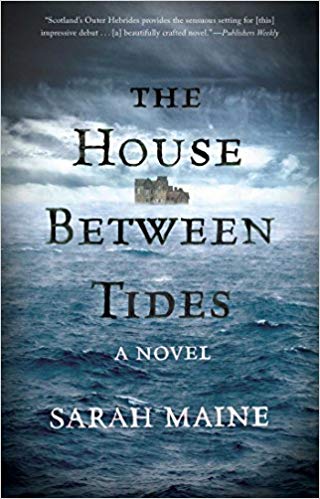 英文书名：THE HOUSE BETWEEN TIDES作    者：Sarah Maine出 版 社：Atria Books代理公司：Jenny Brown /ANA/Connie Xiao页    数：400页出版时间：2016年8月代理地区：中国大陆、台湾审读资料：电子稿类    型：小说内容简介：这是一部充满神秘元素的处女作小说，讲述了女主角在家族苏格兰的房子中发现了一具百年前谋杀案死者的遗体，而将她带入了对神秘前房主的调查。在最后一位亲戚离世后，海蒂·德弗罗（Hetty Deveraux）逃离了伦敦和她身后紧张的关系前往她在苏格兰外赫布里底群岛（Outer Hebrides）的老家穆里埃（Muirlan）。她本打算将这所破败的房子翻修成旅馆，但意外发现了死者尸骸让她雄心勃勃的修复计划还没开始就嘎然而止了。这具尸体没留下能确认身份的线索，但有一件事是确定的：这个人是死于非命。急不可待地想要知道答案，海蒂发现穆里埃曾是她远房亲戚西奥·布莱克（Theo Blake）的避难所，这位著名的画家和博物学家在1910年迎娶了他的新任妻子碧翠斯（Beatrice）。但传言和各种线索都表明他们的婚姻并不美满；碧翠斯最终在小岛上消失了，再也没回来，而西奥也鲜于在社会上露面，他的画作开始变得黑暗和令人不安。他们之间发生了什么始终是个谜，但随着海蒂听到当地的传言并研究西奥在他短暂婚姻期间创作的画作，她解开了在这个小岛社区上仍会引起反响的巨大秘密——而这将会为她揭开这具藏匿已久尸体的身份。媒体评价：“苏格兰的外赫布里底群岛为这部令人印象深刻的处女作提供了感官背景……这是一部精心编写的优美小说。”----《出版者周刊》（Publishers Weekly）“梅恩巧妙地平衡了达夫妮·杜穆里埃（Daphne Du Maurier）式的氛围和露丝·芭芭拉（Barbara Vine）式的心理推理……这样的背景设定成为了这部扣人心悬小说最大的亮点，激发着角色的激情，如同一直潜伏在地平线上的风暴一样猛烈。这部历史深远的惊悚小说精巧地将经典悬疑和现代主题融合在一起。”----《科克斯书评》（Kirkus Reviews）“梅恩将海蒂当下的惊恐与布莱克和他妻子的过往故事形成对比，以绝佳的悬疑节奏传递细节……充满历史感的谜团将让读者一直猜测到结尾。”  ----《书单》（Booklist）中文书名：《荒河之外》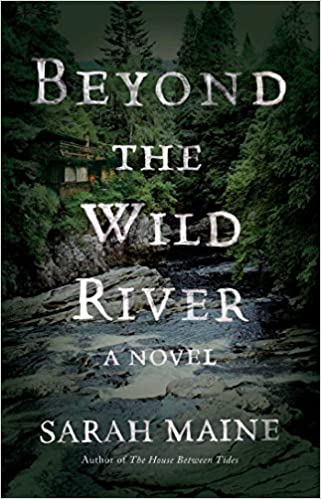 英文书名：BEYOND THE WILD RIVER作    者：Sarah Maine出 版 社：Atria Books代理公司：Jenny Brown/ANA/Connie Xiao页    数：336页出版时间：2017年4月代理地区：中国大陆、台湾审读资料：电子稿类    型：历史小说内容简介：凯特·莫顿（Kate Morton）和比阿特丽兹·威廉姆斯（Beatriz Williams）的读者一定会喜欢本书，这是一部有着浓厚氛围感和悬念的历史小说，故事发生在19世纪90年代：一位苏格兰女继承人在北美意外地遇见了她儿时的朋友，这位朋友在五年前发生的一起双重谋杀后，消失在了她家的庄园里。    19岁的伊芙琳·巴兰太尔（Evelyn Ballantyre）除了偶尔去爱丁堡以外，很少离开她在苏格兰边境地区的家族庄园，她去爱丁堡，则是因为她的父亲是受人尊敬的爱丁堡地方法官，在那里处理他的生意和其他事务。伊芙琳一直履行着她作为女儿的职责，却把自己的厌倦和怨恨隐藏在礼貌的外表之下。因此，当她与仆人纯洁的友谊被父亲误解为私相授受的时候，她大为惊骇。    但是她担心的后果并没有出现，她将陪同父亲前往北美，他们将参观纽约市、1893年芝加哥世界博览会，最后在加拿大的尼皮贡河上进行一次捕鱼探险。这将是她逃离与世隔绝的生活、了解世界、与父亲培养感情大好机会。    然而，当他们抵达尼皮贡的时候，伊芙琳震惊地发现，他们的向导竟然是詹姆斯·道格拉斯（James Douglas），他们的庄园的前马夫，也曾是她的朋友，他在一名偷猎者和一名猎场看守人被枪杀后从庄园失踪。许多人都认为詹姆斯是事件的凶手，但伊芙琳却始终无法相信这一点。现在，在新世界的荒野中，远离上流社会的约束，詹姆斯与她父亲所经历的那天的真相，将被揭露……并带来惊人的后果。媒体评价：    “梅因（2016年出版的《潮水之间的房子》的作者）对美洲内陆的精美详细的描述，为这个充满阴谋与悬念的历史故事提供了一个令人惊叹的背景。”----《书目杂志》（Booklist）    “一场惊心动魄的历史冒险……梅因对繁茂、美丽的风景进行了细致入微的研究和描写，并在这个环境里勾勒出一位有思想的年轻女子的迷人肖像，她渴望的是打破地位和性别的束缚，以及一个被她深深吸引的粗野的年轻男子。”----《出版者周刊》（Publishers Weekly）    “梅因在自己最新的小说中，展现出营造气氛的天赋，她把读者从苏格兰高地带到了芝加哥世界博览会和安大略的边境，塑造了一场宛如真实的异国之旅。一切的视觉、声音和气味都那么栩栩如生，就连被多年的谜团所缠绕着人物的感官和情感都令读者感到真实。”----《浪漫时代书评》（Romantic Times Book Reviews）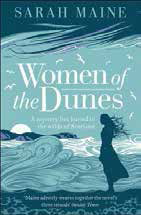 中文书名：《沙丘女人》英文书名：WOMEN OF THE DUNES作    者：Sarah Maine出 版 社：Atria Books代理公司：Jenny Brown/ANA/Connie Xiao页    数：384页出版时间：2018年7月代理地区：中国大陆、台湾审读资料：电子稿类    型：历史小说内容简介：    《潮水之间的房子》（The House Between Tides）的作者在她的最新小说中，精心构思了一个有趣的谜题，讲述了两代苏格兰女性因血缘、对过去的痴迷，以及隐藏了许久的遗骸而被联系到一起的故事。    莉比·斯诺（Libby Snow）一直能感受到乌兰内斯对自己的吸引力，乌兰内斯是位于苏格兰西海岸的一个岬角，那里流传着一个传说。处于传说的中心位置的正是乌拉（Ulla），一个生活在八世纪的挪威的女人，她那诡谲多变的命运与两个敌对的兄弟，以及一个试图拯救她的男人纠缠在一起。莉比最初从她的祖母那里听到这些故事，而她的祖母则是从自己的先辈、斯图洛克庄园的一名女仆——艾伦（Ellen）那里得知。    斯图洛克一家几代人都拥有乌拉居住的土地，现在考古学家莉比得到了在那里挖掘一个神秘土堆的许可，她希望这次考古挖掘能揭示传说的真相。但就在她开始工作的前夕，一场风暴席卷了这片土地，让一件令人意想不到的东西暴露在人们的眼前——一具身份不明的男人的百年遗骨。这一发现让莉比想起了艾伦的家庭故事，想起了她对乌拉传说的奇怪痴迷，想起了她在斯图洛克庄园的暴力往事。随着莉比对土推的深入挖掘，她拼凑出了一个反复出现的，有关爱、悲剧和将过去与现在联系在一起的故事。当她更多地了解了土地所有者的兄弟罗德利·斯图洛克（Rodri Sturrock）时，她意识到这些力量仍在发挥作用，她自己也在乌拉的黑暗传说中扮演着某种角色。媒体评价：    “《潮水之间的房子》的作者莎拉·梅因通过交替的视角和时代以及详尽的细节，创造了一个引人入胜的有关发现的故事。”----《书目杂志》（Booklist）    “莎拉·梅因是苏格兰历史小说大师。”----《星期天邮报》（Sunday Post）    “梅因将她小说的线索巧妙地编织在一起。”----《星期日泰晤士报》（Sunday Times）中文书名：《炼金术和玫瑰》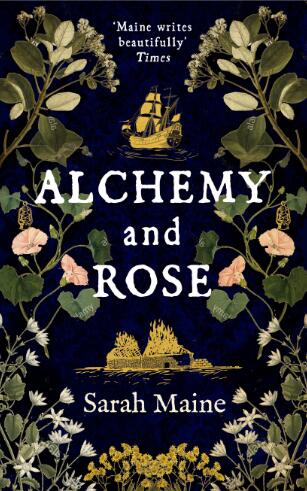 英文书名：ALCHEMY AND ROSE作    者：Sarah Maine出 版 社：Hodder代理公司：Jenny Brown/ANA/Connie Xiao页    数：384页出版时间：2021年1月代理地区：中国大陆、台湾审读资料：电子稿类    型：历史小说内容简介：欢迎点击链接观看作者荐书视频（中文字幕）：http://www.nurnberg.com.cn/video/video_show.aspx?id=30391866年。威尔·斯图尔特（Will Stewart）是许许多多参与新西兰淘金大潮中的一个人，他们都抛下了旧生活，来到新的地方寻求财富。这里环境恶劣，前景黯淡，但他必须继续寻找这些埋藏在地下的宝藏。萝丝（Rose）就快要到达南岛海岸时，一场风暴袭来，她的船被摧毁了。就在她快要遇难的时候，威尔冒着生命危险，把她从死神的口中夺了下来。迫于环境，他们选择在一起，在一段时间之内，他们似乎终于找到了幸福。但是，在一个可怕的误解之后，他们被残酷地分开，新的幸福破灭了。当威尔的追寻跨越大洋和大陆时，他必须直面他可能再也见不到她的可能性。然而，如果他还能再见到她，他就不得不面对那个抢走她的人。谢谢您的阅读！请将回馈信息发至：萧涵糠(Connie Xiao)安德鲁﹒纳伯格联合国际有限公司北京代表处北京市海淀区中关村大街甲59号中国人民大学文化大厦1705室, 邮编：100872电话：010-82449325传真：010-82504200Email: Connie@nurnberg.com.cn网址：www.nurnberg.com.cn微博：http://weibo.com/nurnberg豆瓣小站：http://site.douban.com/110577/微信订阅号：ANABJ2002